На основании Приказа Министерства культуры и духовного развития Республики Саха (Якутия)от 19.02.2021  № 85-ОД "О внесении изменений в Положение об оплате труда работников государственных учреждений в сфере культуры, искусства, кинематографии и архивного дела", утвержденного приказом Министерства культуры и духовного развития Республики Саха (Якутия) от 20 февраля 2019 года № 48,п о с т а н о в л я ю:Внести изменения в приложение к постановлению главымуниципального образования «Ленский район» от 6 мая 2019 года № 01-03-418/9 "Об утверждении  Положения об оплате труда работников муниципальных учреждений культуры МО "Ленский район":1.1.  Пункт 1.1. дополнитьсловами:"от 30 марта 2011г. №251н "Об утверждении Единого квалификационного справочника должностей руководителей, специалистов, и служащих, раздел "Квалификационные характеристики должностей работников культуры, искусства и кинематографии" и"от 18 февраля 2021г. № 279-ОД "О размерах окладов (должностных окладов) по профессиональным квалификационным группам общеотраслевых должностей служащих и профессий рабочих";1.2. В первом абзаце п. 3.1. слова "приказом Министерства труда и социального развития Республики Саха (Якутия) от 31.10.2017г. №1362-ОД" заменить словами "приказом Министерства труда и социального развития Республики Саха (Якутия)".1.3. Таблицу  Положения изложить в следующей редакции:	1.4. В первом абзаце  п. 4.1слова "приказом Министерства труда и социального развития Республики Саха (Якутия) от 31.10.2017г. №1362-ОД" заменить словами "приказом Министерства труда и социального развития Республики Саха (Якутия)".1.5. Таблицу  Положения изложить в следующей редакции:          2.     Увеличение окладов (должностных окладов) работников произвести за счет пересмотра персональной доплаты и иных стимулирующих выплат в пределах предусмотренного фонда оплаты труда.3.   Настоящее постановление вступает в силу по истечении 10 дней после его официального опубликования и распространяется на правоотношения, возникающие с 01 апреля  2021 года с учетом сроков уведомления работников.4. Главному специалисту управления делами (Иванская Е.С.) опубликовать настоящее постановление в средствах массовой информации и разместить на официальном сайте муниципального образования «Ленский район». 5. Контроль исполнения настоящего постановления возложить на заместителя главы  по социальным вопросам Евстафьеву Н.Н.      Муниципальное образование«ЛЕНСКИЙ РАЙОН»Республики Саха (Якутия)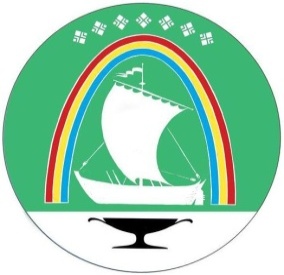 Саха Өрөспүүбүлүкэтин «ЛЕНСКЭЙ ОРОЙУОН» муниципальнайтэриллиитэПОСТАНОВЛЕНИЕУУРААХг. ЛенскЛенскэй кот «22» __марта__2021 года                                         № ___01-03-173/1_от «22» __марта__2021 года                                         № ___01-03-173/1_       О внесении изменений в постановление главы муниципального образования "Ленский район" от 06 мая 2019 года № 01-03-418/9 Профессиональные квалификационные группыКвалификационные уровниРазмер оклада (должностного оклада) (в рублях)Общеотраслевые должности служащих первого уровня1 квалификационный уровень5 233Общеотраслевые должности служащих первого уровня2 квалификационный уровень5 264Общеотраслевые должности служащих второго уровня1 квалификационный уровень5 352Общеотраслевые должности служащих второго уровня2 квалификационный уровень5 438Общеотраслевые должности служащих второго уровня3 квалификационный уровень5877Общеотраслевые должности служащих второго уровня4 квалификационный уровень6 140Общеотраслевые должности служащих второго уровня5 квалификационный уровень6579Общеотраслевые должности служащих третьего уровня1 квалификационный уровень6 667Общеотраслевые должности служащих третьего уровня2 квалификационный уровень6 930Общеотраслевые должности служащих третьего уровня3 квалификационный уровень7 457Общеотраслевые должности служащих третьего уровня4 квалификационный уровень7 895Общеотраслевые должности служащих третьего уровня5 квалификационный уровень8 773Общеотраслевые должности служащих четвертого уровня1 квалификационный уровень8 947Общеотраслевые должности служащих четвертого уровня2 квалификационный уровень9 211Общеотраслевые должности служащих четвертого уровня3 квалификационный уровень9 386Профессиональные квалификационные группыКвалификационные уровниРазмер оклада (должностного оклада) (в рублях)Общеотраслевые профессии рабочих первого уровня1 квалификационный уровень 4 590Общеотраслевые профессии рабочих первого уровня2 квалификационный уровень4 833Общеотраслевые профессии рабочих второго уровня1 квалификационный уровень5 233Общеотраслевые профессии рабочих второго уровня2 квалификационный уровень5 425Общеотраслевые профессии рабочих второго уровня3 квалификационный уровень5 655Общеотраслевые профессии рабочих второго уровня4 квалификационный уровень5 848ГлаваЖ.Ж. Абильманов